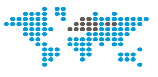 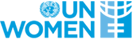 UN Women Strategic Note 2021-2025UN WOMEN China COUNTRY OFFICESN REPORT 2022The report includes:Development results framework (DRF)










Report Date: 2/10/2022Impact1
Chinese women are empowered to lead, and enjoy their equal rights across the newly emerged gender issues from gender sensitive governance systemImpact1
Chinese women are empowered to lead, and enjoy their equal rights across the newly emerged gender issues from gender sensitive governance systemRelated UN-Women SP Impact Area: 
Related UNDAF/ CCPD priority: UNSDCF Outcome 2: People’s lives in China are improved further as headway is made in ensuring access to childcare, education, healthcare services, elderly care, housing, and social assistance, and more people in China, including left-behind groups, benefit from equitable and public services and social protection systems as well as accelerated efforts to reduce gender inequality and other forms of social inequality throughout the life-course
Related national development priorities:Related UN-Women SP Impact Area: 
Related UNDAF/ CCPD priority: UNSDCF Outcome 2: People’s lives in China are improved further as headway is made in ensuring access to childcare, education, healthcare services, elderly care, housing, and social assistance, and more people in China, including left-behind groups, benefit from equitable and public services and social protection systems as well as accelerated efforts to reduce gender inequality and other forms of social inequality throughout the life-course
Related national development priorities:Related UN-Women SP Impact Area: 
Related UNDAF/ CCPD priority: UNSDCF Outcome 2: People’s lives in China are improved further as headway is made in ensuring access to childcare, education, healthcare services, elderly care, housing, and social assistance, and more people in China, including left-behind groups, benefit from equitable and public services and social protection systems as well as accelerated efforts to reduce gender inequality and other forms of social inequality throughout the life-course
Related national development priorities:Related UN-Women SP Impact Area: 
Related UNDAF/ CCPD priority: UNSDCF Outcome 2: People’s lives in China are improved further as headway is made in ensuring access to childcare, education, healthcare services, elderly care, housing, and social assistance, and more people in China, including left-behind groups, benefit from equitable and public services and social protection systems as well as accelerated efforts to reduce gender inequality and other forms of social inequality throughout the life-course
Related national development priorities:Related UN-Women SP Impact Area: 
Related UNDAF/ CCPD priority: UNSDCF Outcome 2: People’s lives in China are improved further as headway is made in ensuring access to childcare, education, healthcare services, elderly care, housing, and social assistance, and more people in China, including left-behind groups, benefit from equitable and public services and social protection systems as well as accelerated efforts to reduce gender inequality and other forms of social inequality throughout the life-course
Related national development priorities:Related UN-Women SP Impact Area: 
Related UNDAF/ CCPD priority: UNSDCF Outcome 2: People’s lives in China are improved further as headway is made in ensuring access to childcare, education, healthcare services, elderly care, housing, and social assistance, and more people in China, including left-behind groups, benefit from equitable and public services and social protection systems as well as accelerated efforts to reduce gender inequality and other forms of social inequality throughout the life-course
Related national development priorities:Related UN-Women SP Impact Area: 
Related UNDAF/ CCPD priority: UNSDCF Outcome 2: People’s lives in China are improved further as headway is made in ensuring access to childcare, education, healthcare services, elderly care, housing, and social assistance, and more people in China, including left-behind groups, benefit from equitable and public services and social protection systems as well as accelerated efforts to reduce gender inequality and other forms of social inequality throughout the life-course
Related national development priorities:Year
2021Year
2022Year
2023Year
2024Year
2025TotalOutcome 1.1
People’s lives in China are improved further as headway is made in ensuring access to childcare, education, healthcare services, elderly care, housing, and social assistance, and more people in China, including left-behind groups, benefit from equitable and public services and social protection systems as well as accelerated efforts to reduce gender inequality and other forms of social inequality throughout the life-course.

Related SP Outcome/Output:


Output 1.1.1
Government, academia and other national stakeholders have increased capacities and tools to implement identified national and international GEWE commitments, including gender-responsive public service delivery (SP Outcome 1, SP Outcome 5)Indicator 1.1.1A:  Number of institutions putting in place policies and practices to address gender-based discrimination and/or combat gender stereotypes (UNAIDS, UNDP, UNFPA, UNICEF, WHO)

Targets: 
Value: 2
Target Year: 2022

Baseline: 
Value: 0 Year: 2021
Source: Project report/media report

0.00
(core)

0.00
(non-core)

10,000.00
(core)

260,000.00
(non-core)

0.00
(core)

0.00
(non-core)

0.00
(core)

0.00
(non-core)

0.00
(core)

0.00
(non-core)

10,000.00
(core)

260,000.00
(non-core)Outcome 1.1
People’s lives in China are improved further as headway is made in ensuring access to childcare, education, healthcare services, elderly care, housing, and social assistance, and more people in China, including left-behind groups, benefit from equitable and public services and social protection systems as well as accelerated efforts to reduce gender inequality and other forms of social inequality throughout the life-course.

Related SP Outcome/Output:


Output 1.1.2
Advocacy is strengthened through improved knowledge generation and management inform policy making and accountability to deliver gender responsive results (SP Outcome 1)Indicator 1.1.2A:  CGF : No. of funded initiatives identified for scale-up/replication based on the impact that the funded initiatives made.

Targets: 
Value: 1
Target Year: 2022

Baseline: 
Value: 0 Year: 2021
Source: Source: Project report/media report/knowledge products                                            

0.00
(core)

0.00
(non-core)

5,000.00
(core)

238,751.00
(non-core)

0.00
(core)

0.00
(non-core)

0.00
(core)

0.00
(non-core)

0.00
(core)

0.00
(non-core)

5,000.00
(core)

238,751.00
(non-core)Total Resources for outcome 1.1 (core and non-core)Total Resources for outcome 1.1 (core and non-core)Total Resources for outcome 1.1 (core and non-core)0.00
(core)

0.00
(non-core)15,000.00
(core)

498,751.00
(non-core)0.00
(core)

0.00
(non-core)0.00
(core)

0.00
(non-core)0.00
(core)

0.00
(non-core)15,000.00
(core)

498,751.00
(non-core)Total Resources for impact area 1Total Resources for impact area 1Total Resources for impact area 10.00
(core)

0.00
(non-core)15,000.00
(core)

498,751.00
(non-core)0.00
(core)

0.00
(non-core)0.00
(core)

0.00
(non-core)0.00
(core)

0.00
(non-core)15,000.00
(core)

498,751.00
(non-core)Impact2
Women have income security, decent work and economic autonomyImpact2
Women have income security, decent work and economic autonomyRelated UN-Women SP Impact Area: 
Related UNDAF/ CCPD priority: UNSDCF Outcome 1: Relative poverty and multi-dimensional poverty are reduced, and more coordinated development leads to reduction in gaps between rural and urban areas and among regions, as more people in China, including left-behind groups, benefit from sustainable, innovation-driven and shared high-quality economic development, with enhanced access to economic opportunities arising through innovation, entrepreneurship and rural revitalization, enjoying decent work, sustainable livelihoods, and the right to development equally for both women and men.
Related national development priorities:Related UN-Women SP Impact Area: 
Related UNDAF/ CCPD priority: UNSDCF Outcome 1: Relative poverty and multi-dimensional poverty are reduced, and more coordinated development leads to reduction in gaps between rural and urban areas and among regions, as more people in China, including left-behind groups, benefit from sustainable, innovation-driven and shared high-quality economic development, with enhanced access to economic opportunities arising through innovation, entrepreneurship and rural revitalization, enjoying decent work, sustainable livelihoods, and the right to development equally for both women and men.
Related national development priorities:Related UN-Women SP Impact Area: 
Related UNDAF/ CCPD priority: UNSDCF Outcome 1: Relative poverty and multi-dimensional poverty are reduced, and more coordinated development leads to reduction in gaps between rural and urban areas and among regions, as more people in China, including left-behind groups, benefit from sustainable, innovation-driven and shared high-quality economic development, with enhanced access to economic opportunities arising through innovation, entrepreneurship and rural revitalization, enjoying decent work, sustainable livelihoods, and the right to development equally for both women and men.
Related national development priorities:Related UN-Women SP Impact Area: 
Related UNDAF/ CCPD priority: UNSDCF Outcome 1: Relative poverty and multi-dimensional poverty are reduced, and more coordinated development leads to reduction in gaps between rural and urban areas and among regions, as more people in China, including left-behind groups, benefit from sustainable, innovation-driven and shared high-quality economic development, with enhanced access to economic opportunities arising through innovation, entrepreneurship and rural revitalization, enjoying decent work, sustainable livelihoods, and the right to development equally for both women and men.
Related national development priorities:Related UN-Women SP Impact Area: 
Related UNDAF/ CCPD priority: UNSDCF Outcome 1: Relative poverty and multi-dimensional poverty are reduced, and more coordinated development leads to reduction in gaps between rural and urban areas and among regions, as more people in China, including left-behind groups, benefit from sustainable, innovation-driven and shared high-quality economic development, with enhanced access to economic opportunities arising through innovation, entrepreneurship and rural revitalization, enjoying decent work, sustainable livelihoods, and the right to development equally for both women and men.
Related national development priorities:Related UN-Women SP Impact Area: 
Related UNDAF/ CCPD priority: UNSDCF Outcome 1: Relative poverty and multi-dimensional poverty are reduced, and more coordinated development leads to reduction in gaps between rural and urban areas and among regions, as more people in China, including left-behind groups, benefit from sustainable, innovation-driven and shared high-quality economic development, with enhanced access to economic opportunities arising through innovation, entrepreneurship and rural revitalization, enjoying decent work, sustainable livelihoods, and the right to development equally for both women and men.
Related national development priorities:Related UN-Women SP Impact Area: 
Related UNDAF/ CCPD priority: UNSDCF Outcome 1: Relative poverty and multi-dimensional poverty are reduced, and more coordinated development leads to reduction in gaps between rural and urban areas and among regions, as more people in China, including left-behind groups, benefit from sustainable, innovation-driven and shared high-quality economic development, with enhanced access to economic opportunities arising through innovation, entrepreneurship and rural revitalization, enjoying decent work, sustainable livelihoods, and the right to development equally for both women and men.
Related national development priorities:Year
2021Year
2022Year
2023Year
2024Year
2025TotalOutcome 2.1
(Link to SN Output 1.3) Relative poverty and multi-dimensional poverty are reduced, and more coordinated development leads to reduction in gaps between rural and urban areas and among regions, as more people in China, including left-behind groups, benefit from sustainable, innovation-driven and shared high-quality economic development, with enhanced access to  economic opportunities arising through innovation, entrepreneurship and rural revitalization, enjoying decent work, sustainable livelihoods, and the right to develop equally for both women and men.

Related SP Outcome/Output:


Output 2.1.1
(SN Output 1.3) Women in rural areas, including women farmers in target provinces, have enhanced capacities and access to resources for climate-smart livelihood opportunities and entrepreneurship development. (Hunan Output1)Indicator 2.1.1A:  Number of women in China accessing information, goods, resources and/or services through UNW supported platforms and programs.

Targets: 
Value: 89444
Notes: Target for Hunan project
Target Year: 2023
Value: 89444
Notes: Target for Hunan project
Target Year: 2022

Baseline: 
Value: 69444 Year: 2021
Notes: Beneficiaries from Qinghai project
Source: Progress report

0.00
(core)

0.00
(non-core)

0.00
(core)

66,838.00
(non-core)

0.00
(core)

0.00
(non-core)

0.00
(core)

0.00
(non-core)

0.00
(core)

0.00
(non-core)

0.00
(core)

66,838.00
(non-core)Outcome 2.2
(Link to SN Output 1.4 and 1.5) Relative poverty and multi-dimensional poverty are reduced, and more coordinated development leads to reduction in gaps between rural and urban areas and among regions, as more people in China, including left-behind groups, benefit from sustainable, innovation-driven and shared high-quality economic development, with enhanced access to  economic opportunities arising through innovation, entrepreneurship and rural revitalization, enjoying decent work, sustainable livelihoods, and the right to develop equally for both women and men.

Related SP Outcome/Output:


Output 2.2.1
(SN Output 1.4) More private sector companies implement the WEPs and promote gender-sensitive business culture and practicesIndicator 2.2.1A:  Number of WEPs signatories in China

Targets: 
Value: 325
Target Year: 2022

Baseline: 
Value: 265 Year: 2021
Source: WEPs website

0.00
(core)

0.00
(non-core)

1,000.00
(core)

489,622.00
(non-core)

0.00
(core)

0.00
(non-core)

0.00
(core)

0.00
(non-core)

0.00
(core)

0.00
(non-core)

1,000.00
(core)

489,622.00
(non-core)Outcome 2.2
(Link to SN Output 1.4 and 1.5) Relative poverty and multi-dimensional poverty are reduced, and more coordinated development leads to reduction in gaps between rural and urban areas and among regions, as more people in China, including left-behind groups, benefit from sustainable, innovation-driven and shared high-quality economic development, with enhanced access to  economic opportunities arising through innovation, entrepreneurship and rural revitalization, enjoying decent work, sustainable livelihoods, and the right to develop equally for both women and men.

Related SP Outcome/Output:


Output 2.2.2
(SN Output 1.5) Diverse women’s networks, government, public and private sector share knowledge, tools and promote skills-transfer (through networking, South-South collaboration and innovation partnerships) to advance gender responsive economic policies and practices.Indicator 2.2.2A:  Number of knowledge products developed through UNW platforms and programs in China.

Targets: 
Value: 3
Target Year: 2022

Baseline: 
Value: 0 Year: 2021
Source: Progress report and knowledge products 

0.00
(core)

0.00
(non-core)

0.00
(core)

130,600.00
(non-core)

0.00
(core)

0.00
(non-core)

0.00
(core)

0.00
(non-core)

0.00
(core)

0.00
(non-core)

0.00
(core)

130,600.00
(non-core)Outcome 2.3
(Link to SN Output 1.1 and 1.2) Relative poverty and multi-dimensional poverty are reduced, and more coordinated development leads to reduction in gaps between rural and urban areas and among regions, as more people in China, including left-behind groups, benefit from sustainable, innovation-driven and shared high-quality economic development, with enhanced access to economic opportunities arising through innovation, entrepreneurship and rural revitalization, enjoying decent work, sustainable livelihoods, and the right to develop equally for both women and men.

Related SP Outcome/Output:


Output 2.3.1
(SN Output 1.2) Women-owned SMEs and entrepreneurs have increased capacities (incl. on digital transformation) and access to markets and financial services, for start-up and building resilient businessIndicator 2.3.1A:  Number of women entrepreneurs from MSMEs benefited with UNW support in China, including increased capacities to access to market and finance.

Targets: 
Value: 22000
Target Year: 2022

Baseline: 
Value: 683 Year: 2021
Source: Programme documentation, Responsible parties' report, media report 

0.00
(core)

0.00
(non-core)

0.00
(core)

770,275.00
(non-core)

0.00
(core)

0.00
(non-core)

0.00
(core)

0.00
(non-core)

0.00
(core)

0.00
(non-core)

0.00
(core)

770,275.00
(non-core)Outcome 2.3
(Link to SN Output 1.1 and 1.2) Relative poverty and multi-dimensional poverty are reduced, and more coordinated development leads to reduction in gaps between rural and urban areas and among regions, as more people in China, including left-behind groups, benefit from sustainable, innovation-driven and shared high-quality economic development, with enhanced access to economic opportunities arising through innovation, entrepreneurship and rural revitalization, enjoying decent work, sustainable livelihoods, and the right to develop equally for both women and men.

Related SP Outcome/Output:


Output 2.3.2
(SN Output 1.1) More women, including disadvantaged and young women, at central/provincial/local level have increased access to skills development and life learning opportunities for decent jobs, income generation and livelihood securityIndicator 2.3.2A:  Number of inter-agency products or services in China with a focus to support women's skills development and life long learning opportunities.

Targets: 
Value: 2
Target Year: 2022

Baseline: 
Value: 2 Year: 2021
Source: knowledge product, research report

0.00
(core)

0.00
(non-core)

15,000.00
(core)

0.00
(non-core)

0.00
(core)

0.00
(non-core)

0.00
(core)

0.00
(non-core)

0.00
(core)

0.00
(non-core)

15,000.00
(core)

0.00
(non-core)Total Resources for outcome 2.1 (core and non-core)Total Resources for outcome 2.1 (core and non-core)Total Resources for outcome 2.1 (core and non-core)0.00
(core)

0.00
(non-core)0.00
(core)

66,838.00
(non-core)0.00
(core)

0.00
(non-core)0.00
(core)

0.00
(non-core)0.00
(core)

0.00
(non-core)0.00
(core)

66,838.00
(non-core)Total Resources for outcome 2.2 (core and non-core)Total Resources for outcome 2.2 (core and non-core)Total Resources for outcome 2.2 (core and non-core)0.00
(core)

0.00
(non-core)1,000.00
(core)

620,222.00
(non-core)0.00
(core)

0.00
(non-core)0.00
(core)

0.00
(non-core)0.00
(core)

0.00
(non-core)1,000.00
(core)

620,222.00
(non-core)Total Resources for outcome 2.3 (core and non-core)Total Resources for outcome 2.3 (core and non-core)Total Resources for outcome 2.3 (core and non-core)0.00
(core)

0.00
(non-core)15,000.00
(core)

770,275.00
(non-core)0.00
(core)

0.00
(non-core)0.00
(core)

0.00
(non-core)0.00
(core)

0.00
(non-core)15,000.00
(core)

770,275.00
(non-core)Total Resources for impact area 2Total Resources for impact area 2Total Resources for impact area 20.00
(core)

0.00
(non-core)16,000.00
(core)

1,457,335.00
(non-core)0.00
(core)

0.00
(non-core)0.00
(core)

0.00
(non-core)0.00
(core)

0.00
(non-core)16,000.00
(core)

1,457,335.00
(non-core)Impact5
China's international development financing, investments and business engagement, including through connectivity initiatives, programmes and projects, contribute to SDG attainment in partner countries.Impact5
China's international development financing, investments and business engagement, including through connectivity initiatives, programmes and projects, contribute to SDG attainment in partner countries.Related UN-Women SP Impact Area: 
Related UNDAF/ CCPD priority: UNSDCF Outcome 5: China’s international financing, investments and business engagements, including through connectivity initiatives, programmes and projects, contribute to SDG attainment in partner countries.   
Related national development priorities:Related UN-Women SP Impact Area: 
Related UNDAF/ CCPD priority: UNSDCF Outcome 5: China’s international financing, investments and business engagements, including through connectivity initiatives, programmes and projects, contribute to SDG attainment in partner countries.   
Related national development priorities:Related UN-Women SP Impact Area: 
Related UNDAF/ CCPD priority: UNSDCF Outcome 5: China’s international financing, investments and business engagements, including through connectivity initiatives, programmes and projects, contribute to SDG attainment in partner countries.   
Related national development priorities:Related UN-Women SP Impact Area: 
Related UNDAF/ CCPD priority: UNSDCF Outcome 5: China’s international financing, investments and business engagements, including through connectivity initiatives, programmes and projects, contribute to SDG attainment in partner countries.   
Related national development priorities:Related UN-Women SP Impact Area: 
Related UNDAF/ CCPD priority: UNSDCF Outcome 5: China’s international financing, investments and business engagements, including through connectivity initiatives, programmes and projects, contribute to SDG attainment in partner countries.   
Related national development priorities:Related UN-Women SP Impact Area: 
Related UNDAF/ CCPD priority: UNSDCF Outcome 5: China’s international financing, investments and business engagements, including through connectivity initiatives, programmes and projects, contribute to SDG attainment in partner countries.   
Related national development priorities:Related UN-Women SP Impact Area: 
Related UNDAF/ CCPD priority: UNSDCF Outcome 5: China’s international financing, investments and business engagements, including through connectivity initiatives, programmes and projects, contribute to SDG attainment in partner countries.   
Related national development priorities:Year
2021Year
2022Year
2023Year
2024Year
2025TotalOutcome 5.1
China’s international financing, investments and business engagements, including through connectivity initiatives, programmes and projects, contribute to SDG attainment in partner countries

Related SP Outcome/Output:


Output 5.1.1
Government bodies, research institutions and private sector entities in China have increased knowledge and capacity in gender-sensitive financing, and be able to advance gender equality through gender responsive financing tools, guidance and practices.Indicator 5.1.1A:  No. of knowledge product developed to raise awareness of gender financing among partners and stakeholders.

Targets: 
Value: 3
Target Year: 2022

Baseline: 
Value: 0 Year: 2022
Source: Project document

25,000.00
(core)

0.00
(non-core)

0.00
(core)

400,000.00
(non-core)

0.00
(core)

0.00
(non-core)

0.00
(core)

0.00
(non-core)

0.00
(core)

0.00
(non-core)

25,000.00
(core)

400,000.00
(non-core)Outcome 5.1
China’s international financing, investments and business engagements, including through connectivity initiatives, programmes and projects, contribute to SDG attainment in partner countries

Related SP Outcome/Output:


Output 5.1.2
A cross-cutting regional alliance of champions and thought leaders from technology and innovation sector, is established to facilitate knowledge exchange, skills transfer and mentorship opportunities in promotion of digital empowerment of women.Indicator 5.1.2B:  Number of alliance members

Targets: 
Value: 10
Target Year: 2022

Baseline: 
Value: 0 Year: 2021
Source: Project report

Indicator 5.1.2C:  CF 6.2.2 New initiatives developed by the UN and Chinese counterparts to increase exchanges of knowledge, practices and needs to achieve SDGs between China and other countries in the world

Targets: 
Value: 1
Target Year: 2022

Baseline: 
Value: 0 Year: 2021
Source: Project Report

Indicator 5.1.2D:  Number of mechanisms created to support women entrepreneurs' access to market and finance through the regional alliance

Targets: 
Value: 1
Target Year: 2022

Baseline: 
Value: 0 Year: 2021
Source: Project reports
Press releases
MOUs

0.00
(core)

0.00
(non-core)

0.00
(core)

280,600.00
(non-core)

0.00
(core)

0.00
(non-core)

0.00
(core)

0.00
(non-core)

0.00
(core)

0.00
(non-core)

0.00
(core)

280,600.00
(non-core)Total Resources for outcome 5.1 (core and non-core)Total Resources for outcome 5.1 (core and non-core)Total Resources for outcome 5.1 (core and non-core)25,000.00
(core)

0.00
(non-core)0.00
(core)

680,600.00
(non-core)0.00
(core)

0.00
(non-core)0.00
(core)

0.00
(non-core)0.00
(core)

0.00
(non-core)25,000.00
(core)

680,600.00
(non-core)Total Resources for impact area 5Total Resources for impact area 5Total Resources for impact area 525,000.00
(core)

0.00
(non-core)0.00
(core)

680,600.00
(non-core)0.00
(core)

0.00
(non-core)0.00
(core)

0.00
(non-core)0.00
(core)

0.00
(non-core)25,000.00
(core)

680,600.00
(non-core)Impact3
All Women and Girls live a life free from all forms of violenceImpact3
All Women and Girls live a life free from all forms of violenceRelated UN-Women SP Impact Area: 
Related UNDAF/ CCPD priority: UNSDCF Outcome 2:People’s lives in China are improved further as headway is made in ensuring access to childcare, education, healthcare services, elderly care, housing, and social assistance, and more people in China, including left-behind groups, benefit from equitable and public services and social protection systems as well as accelerated efforts to reduce gender inequality and other forms of social inequality throughout the life-course
Related national development priorities:Related UN-Women SP Impact Area: 
Related UNDAF/ CCPD priority: UNSDCF Outcome 2:People’s lives in China are improved further as headway is made in ensuring access to childcare, education, healthcare services, elderly care, housing, and social assistance, and more people in China, including left-behind groups, benefit from equitable and public services and social protection systems as well as accelerated efforts to reduce gender inequality and other forms of social inequality throughout the life-course
Related national development priorities:Related UN-Women SP Impact Area: 
Related UNDAF/ CCPD priority: UNSDCF Outcome 2:People’s lives in China are improved further as headway is made in ensuring access to childcare, education, healthcare services, elderly care, housing, and social assistance, and more people in China, including left-behind groups, benefit from equitable and public services and social protection systems as well as accelerated efforts to reduce gender inequality and other forms of social inequality throughout the life-course
Related national development priorities:Related UN-Women SP Impact Area: 
Related UNDAF/ CCPD priority: UNSDCF Outcome 2:People’s lives in China are improved further as headway is made in ensuring access to childcare, education, healthcare services, elderly care, housing, and social assistance, and more people in China, including left-behind groups, benefit from equitable and public services and social protection systems as well as accelerated efforts to reduce gender inequality and other forms of social inequality throughout the life-course
Related national development priorities:Related UN-Women SP Impact Area: 
Related UNDAF/ CCPD priority: UNSDCF Outcome 2:People’s lives in China are improved further as headway is made in ensuring access to childcare, education, healthcare services, elderly care, housing, and social assistance, and more people in China, including left-behind groups, benefit from equitable and public services and social protection systems as well as accelerated efforts to reduce gender inequality and other forms of social inequality throughout the life-course
Related national development priorities:Related UN-Women SP Impact Area: 
Related UNDAF/ CCPD priority: UNSDCF Outcome 2:People’s lives in China are improved further as headway is made in ensuring access to childcare, education, healthcare services, elderly care, housing, and social assistance, and more people in China, including left-behind groups, benefit from equitable and public services and social protection systems as well as accelerated efforts to reduce gender inequality and other forms of social inequality throughout the life-course
Related national development priorities:Related UN-Women SP Impact Area: 
Related UNDAF/ CCPD priority: UNSDCF Outcome 2:People’s lives in China are improved further as headway is made in ensuring access to childcare, education, healthcare services, elderly care, housing, and social assistance, and more people in China, including left-behind groups, benefit from equitable and public services and social protection systems as well as accelerated efforts to reduce gender inequality and other forms of social inequality throughout the life-course
Related national development priorities:Year
2021Year
2022Year
2023Year
2024Year
2025TotalOutcome 3.1
People’s lives in China are improved further as headway is made in ensuring access to childcare, education, healthcare services, elderly care, housing, and social assistance, and more people in China, including left-behind groups, benefit from equitable and public services and social protection systems as well as accelerated efforts to reduce gender inequality and other forms of social inequality throughout the life-course.

Related SP Outcome/Output:


Output 3.1.1
Capacity of government, national and local service providers to deliver quality, coordinated essential services to prevent and respond to violence against women and girls, in normal situations and emergencies, is strengthenedIndicator 3.1.1A:  Number of Training Modules on essential DV prevention and response service developed

Targets: 
Value: 2
Target Year: 2022

Baseline: 
Value: 0 Year: 2021
Source: Project summary products

0.00
(core)

0.00
(non-core)

2,000.00
(core)

300,067.00
(non-core)

0.00
(core)

0.00
(non-core)

0.00
(core)

0.00
(non-core)

0.00
(core)

0.00
(non-core)

2,000.00
(core)

300,067.00
(non-core)Outcome 3.1
People’s lives in China are improved further as headway is made in ensuring access to childcare, education, healthcare services, elderly care, housing, and social assistance, and more people in China, including left-behind groups, benefit from equitable and public services and social protection systems as well as accelerated efforts to reduce gender inequality and other forms of social inequality throughout the life-course.

Related SP Outcome/Output:


Output 3.1.2
Women, girls men and boys including influencers have enhanced awareness and understanding-and are mor moblized in favor of respectful relationships, healthy social norms and the promotion of gender equalityIndicator 3.1.2A:  Number of video-sharing campaigns organized to raise awareness and foster social norm change on DV prevention and family relations in normal situation and during COVID-19 in social media platform

Targets: 
Value: 3
Target Year: 2022

Baseline: 
Value: 1 Year: 2021
Source: Project documents, social media platform records

0.00
(core)

89,210.00
(non-core)

0.00
(core)

125,112.00
(non-core)

0.00
(core)

0.00
(non-core)

0.00
(core)

0.00
(non-core)

0.00
(core)

0.00
(non-core)

0.00
(core)

214,322.00
(non-core)Total Resources for outcome 3.1 (core and non-core)Total Resources for outcome 3.1 (core and non-core)Total Resources for outcome 3.1 (core and non-core)0.00
(core)

89,210.00
(non-core)2,000.00
(core)

425,179.00
(non-core)0.00
(core)

0.00
(non-core)0.00
(core)

0.00
(non-core)0.00
(core)

0.00
(non-core)2,000.00
(core)

514,389.00
(non-core)Total Resources for impact area 3Total Resources for impact area 3Total Resources for impact area 30.00
(core)

89,210.00
(non-core)2,000.00
(core)

425,179.00
(non-core)0.00
(core)

0.00
(non-core)0.00
(core)

0.00
(non-core)0.00
(core)

0.00
(non-core)2,000.00
(core)

514,389.00
(non-core)